 PRAIRIE STREET MENNONITE CHURCH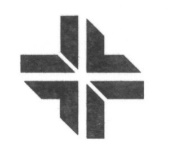 IGLESIA MENONITA PRAIRIE STREETSunday, June 23, 2019 / Domingo, 23 de unio de 2019Joyfully following Jesus in a spirit of celebration, hospitality, and caring So that others may know Jesus and follow his way of peace.Con gozo, siguiendo a Jesús en un espíritu de celebración, hospitalidad y cuidado para que otro-as puedan conocer a Jesús y seguir su camino de paz.9:30am Coffee and Fellowship10:00am WorshipWelcome/bienvenido – John BenderHymnal 459 - “I come with joy to meet my Lord” – Pastor Carolyn  Call to Worship/Llamado a adoraLeader: Let us receive the message of God, 	which I have heard and declare unto you.ALL: God is love; every one that loves is born of God and knows God.Leader: God is light; in God is not darkness at all. 	When we walk in the light, we have fellowship 	with one another.ALL:  Let us declare the praises of God who called us out of darkness 	into this wonderful light and this fellowship of love.(Arlene M. Mark, Words for Worship).Prayer/oracionHymns - by requestConfession of Faith and Assurance/Confesion de fe y seguridadSharing the Peace of Christ/La PazBlessing for the Search Committee Hymn - by requestChildren’s Time/tiempo de los ninos: John BenderScripture reading/Sagrada Escritura: Psalm 103:1-5, 11Message/Mensaje: Arlene Mark, “Finding the God of love”Hymnal 145 - “There's a wideness in God's mercy”Sharing Joys and Concerns/Compartir: Leo RodriguezOffertory:  Hymnal 247 - “Jesus, remember me”Pastoral Prayer/Oracion pastoral: Lois Longenecker, Leo RodriguezHymnal 574 – “What a friend we have in Jesus”Benediction/Bendicion: Pastor Carolyn July worship schedule/Horario de culto de julio:  7 – at Prairie Street Mennonite Church 14 – at Fellowship of Hope 21 – at Southside Fellowship 28 – at Hively Ave. MennonitePrayerfully consider how you will participate in the life of our church, compete the Gifts Discernment form and return it to the church by, Sunday, July 7.Recordatorio:en oracion, considere como paticipara en la vida de nuestra iglesia, compita el formulario de Discernimiento de regalos y devuelvala a la iglesia antes del 7 de julio.Steve Thomas is out of the office until July 9.  He is on vacation and will be attending Mennonite Church USA Convention.  James Krabill is PSMC’s delegate for the Convention.  Please pray for this event.Prairie Street is hosting the first “Joining for Worship”, July 7. In place of traditional 1st Sunday potluck, please bring finger foods to share with our guests.